OGGETTO: ALLEGATO C - ISTANZA PARTECIPAZIONE  AVVISO RECLUTAMENTO DELEGATO DS e REFERENTE VALUTAZIONEPON. Fondi Strutturali Europei – Programma Operativo Nazionale “Per la scuola, competenze e ambienti per l’apprendimento” 2014-2020. Asse I – Istruzione – Fondo Sociale Europeo (FSE). Asse I – Istruzione – Obiettivi Specifici 10.2 – Azione 10.2.2 – Nota di Adesione prot. n. 134894 del 21 novembre 2023 – Decreto del Ministro dell’istruzione e del merito 30 agosto 2023, n. 176 – c.d. “Agenda SUD” Titolo progetto:  Cavour@Agenda Sud Primaria  						Codice identificativo Progetto: PON 10.2.2A-FSE PON-CA-2024-210CUP F24C23000300001Al Dirigente Scolastico dell’I.C .DD 1 CAVOUR MARCIANISE CE Il/la sottoscritto/a _______________________________________ , nato/a a ______________ , il___________, CODICE FISCALE_______________________________________________, docente dell’I.C. DD1 CAVOUR,  chiededi partecipare alla selezione di n. 1  REFERENTE PER LA VALUTAZIONE   - n. 1  DOCENTE DELEGATO DS (ex facilitatore) per il progetto  per il progetto Cavour@Agenda Sud Primaria, impegnandosi, se individuato/a, ad espletare le attività del progetto per tutto l’arco del suo svolgimento.							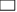 A tal fine dichiara di avere i seguenti titoli/esperienze valutabili, espressamente indicati nel curriculum vitae che si allega alla presente.Il sottoscritto autorizza il trattamento dei dati personali ai sensi del D. Lgs 196/03 e dichiara sotto la propria responsabilità che la documentazione dichiarata e/o allegata alla presente istanza è conforme agli originali, che saranno presentati qualora fossero richiesti.Data.................................... 							FIRMA...........................................Si allegano: Curriculum vitae formato europeo (con data e firma)Fotocopia documento d’identitàTitoli culturalipuntipunteggio candidatopunteggio validatoLaurea specialistica di II livello specifica o attinente al modulo richiesto     1Fino a 100Laurea specialistica di II livello specifica o attinente al modulo richiesto     2Da 101-105Laurea specialistica di II livello specifica o attinente al modulo richiesto     3Da 106-110Laurea specialistica di II livello specifica o attinente al modulo richiesto     4 110 con lodeLaurea di primo livello (non cumulabile con quella del II livello)     2Diploma Isef	    	     2Master di II livello in discipline per la 	didattica (60 crediti formative/1500 ore)         2(max. punti 4)Master di I livello o Corsi di Perfezionamento universitari annuali in discipline per la didattica            1(max. punti 3)Punti 1 per titoloMax. 3Formazione certificata attinente alle tematiche dei moduli (almeno 10 ore) max punti 3Punti 1 per formazioneAttestati partecipazione come discente a corsi di formazione in progetti PON ( max 2)    1Per attestatoTitoli di serviziopuntiDocenza nella Scuola Secondaria di 1° grado (max punti 1.5)    0,30Per annoDocenza nella Scuola Primaria                          ( max punti 1.5)    0.30Per annoTutoraggio PON - POR    realizzati attinenti alle tematichedei moduli (Max. punti 3)1 per progettoEsperienze in progetti PON/POR come FACILITATORE e/o VALUTATORE    (max 10 punti)2 per progettoAttività professionale in progetti attinenti al modulo richiesto (Max. punti 3)1 per progettoTOTALE